ΕΛΛΗΝΙΚΗ ΔΗΜΟΚΡΑΤΙΑ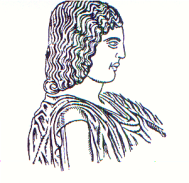 ΓΕΩΠΟΝΙΚΟ ΠΑΝΕΠΙΣΤΗΜΙΟ ΑΘΗΝΩΝ		ΓΕΝΙΚΗ Δ/ΝΣΗ ΔΙΟΙΚΗΤΙΚΩΝ ΥΠΗΡΕΣΙΩΝ 			Αθήνα, 3/4/2019Δ/ΝΣΗ ΔΙΟΙΚΗΤΙΚΟΥ 						Αριθ.Πρωτ.: 3435ΤΜΗΜΑ Γ’ ΠΑΝΕΠΙΣΤΗΜΙΑΚΩΝ ΑΡΧΩΝ & ΟΡΓΑΝΩΝ		 Ταχ.Δ/νση: Ιερά Οδός 75, Αθήνα 118 55				Τηλ.:  210-5294802FAX:  210-3460885 E-mail: r@aua.grΠρος: Την Εφορευτική Επιτροπή            Τακτικά μέληκ. Ρεκλείτη Παναγιώτη, Καθηγητή, ως Πρόεδρο κ. Γαλανοπούλου Σταυρούλα, Επικ. Καθηγήτρια κ. Ντουρμά Σπυρίδων, Λέκτορα Εφαρμογών             Αναπληρωματικά μέληκ. Μαρινάγη Αικατερίνη, Καθηγήτρια κ. Καρπέτα Αικατερίνη, Λέκτορα Εφαρμογώνκ. Ευθυμίου Γεώργιο, Αναπληρωτή ΚαθηγητήΚοιν: κ. Παπαδόπουλο Ανδρέα, Προσωρινό  Πρόεδρο Γενικού Τμήματος ΓΠΑΘέμα:	«Ορισμός τριμελούς Εφορευτικής Επιτροπής για τη διεξαγωγή της εκλογικής διαδικασίας εκπροσώπων στο Συμβούλιο Ένταξης του Γεωπονικού Πανεπιστημίου Αθηνών»Ο ΠΡΥΤΑΝΗΣΤΟΥ ΓΕΩΠΟΝΙΚΟΥ ΠΑΝΕΠΙΣΤΗΜΙΟΥ ΑΘΗΝΩΝΈχοντας υπόψη:Τις διατάξεις των άρθρων 13 και 20 του ν. 4485/4.8.2017 (ΦΕΚ 114/τ.Α)Την αριθ. 153348/Ζ1 Υπουργική Απόφαση του ΥΠ.Π.Ε.Θ., (ΦΕΚ 3255/τ.Β’/15.9.2017) Την αριθμ. πρωτ. 2957/20.3.2019 απόφαση διενέργειας εκλογών για την ανάδειξη εκπροσώπων στο Συμβούλιο Ένταξης του Γεωπονικού Πανεπιστημίου ΑθηνώνΤις διατάξεις του άρθρου 4 του ν.3861/2010 (ΦΕΚ 112/τ.Α΄) «Ενίσχυση της διαφάνειας με την υποχρεωτική ανάρτηση νόμων και πράξεων των κυβερνητικών, διοικητικών και αυτοδιοικητικών οργάνων στο διαδίκτυο Πρόγραμμα ΔΙΑΥΓΕΙΑ και άλλες διατάξεις».Α π ο φ α σ ί ζ ε ιΤον ορισμό τριμελούς Εφορευτικής Επιτροπής, με ισάριθμα αναπληρωματικά μέλη, η οποία έχει την ευθύνη διεξαγωγής της εκλογικής διαδικασίας για την ανάδειξη εκπροσώπων στο Συμβούλιο Ένταξης του Γεωπονικού Πανεπιστημίου Αθηνών, ως ακολούθως: Τακτικά Μέλη:κ. Ρεκλείτη Παναγιώτη, Καθηγητή ως Πρόεδροκ. Γαλανοπούλου Σταυρούλα, Επικ. Καθηγήτρια κ. Ντουρμά Σπυρίδων, Λέκτορα Εφαρμογών Αναπληρωματικά Μέλη: κ. Μαρινάγη Αικατερίνη, Καθηγήτρια κ. Καρπέτα Αικατερίνη, Λέκτορα Εφαρμογών κ. Ευθυμίου Γεώργιο, Αναπληρωτή ΚαθηγητήΟ ΠρύτανηςΣπυρίδων ΚίντζιοςΕσωτερική διανομή:-Δ/νση Διοικητικού- Γραμματεία Συμβουλίου Ένταξης